Тригонометрическая формула ВиетаТригонометрическая формула Виета — один из способов решения кубического уравнения 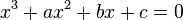 Первым решение этого уравнения нашел Никколо Тарталья, Джероламо Кардано опубликовал его решение в 1545 году под своим именем (см. формула Кардано). Однако формула Виета более удобна для практического применения:ФормулаВычисляем 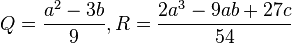 Вычисляем 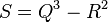 Если , то вычисляем и имеем три действительных корня: 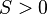 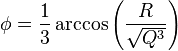 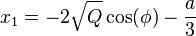 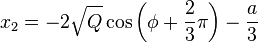 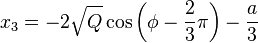 Если , то заменяем тригонометрические функции гиперболическими. Здесь возможны следующие случаи в зависимости от знака : 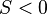 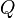 : 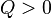 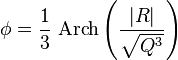 (действительный корень)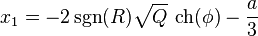 (пара комплексных корней)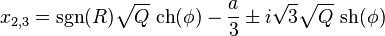 : 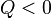 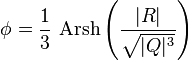 (действительный корень)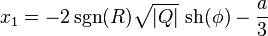 (пара комплексных корней)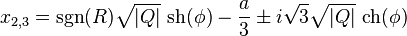 :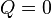 (действительный корень)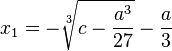 (пара комплексных корней)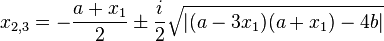 Если , то уравнение вырождено и имеет меньше 3 различных решений (второй корень кратности 2): 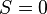 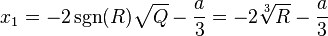 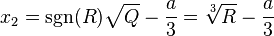 